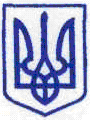 КИЇВСЬКА МІСЬКА РАДАІІ  СЕСІЯ  ІХ СКЛИКАННЯРІШЕННЯ________________№ _________________						ПроєктПро звернення Київської міської ради до Президента України, Верховної ради України та Кабінету Міністрів України щодо необхідності визначення пріоритетів бюджетного фінансування, спрямованих на забезпечення обороноздатності держави та соціального захисту громадян при розгляді проекту Закону України «Про Державний бюджет України на 2023 рік»Відповідно до Конституції України, Законів України «Про місцеве самоврядування в Україні», «Про столицю України – місто-герой Київ» з метою визначення пріоритетів бюджетного фінансування, спрямованих на забезпечення обороноздатності держави та соціального захисту громадян при розгляді проекту Закону України «Про Державний бюджет України на 2023 рік», Київська міська рада:ВИРІШИЛА:1. Направити звернення Київської міської ради до Президента України, Верховної Ради України та Кабінету Міністрів України щодо необхідності визначення пріоритетів бюджетного фінансування, спрямованих на забезпечення обороноздатності держави та соціального захисту громадян при розгляді проекту Закону України «Про Державний бюджет України на 2023 рік» згідно з додатком до цього рішення.2. Офіційно оприлюднити це рішення у спосіб, визначений чинним законодавством України.3. Контроль за виконанням цього рішення покласти на постійну комісію Київської міської ради з питань місцевого самоврядування, регіональних та міжнародних зв’язків.Київський міський голова						Віталій КЛИЧКО		ПОДАННЯ:Депутат Київської міської ради 		                    Володимир ПРОКОПІВДепутат Київської міської ради		                    Людмила КОВАЛЕВСЬКАПОГОДЖЕНО:Постійна комісія Київської міської радиз питань місцевого самоврядування, регіональних та міжнародних зв’язків. Голова								Юлія ЯРМОЛЕНКОСекретар								Ігор ХАЦЕВИЧВ.о. начальника управління правового                                     забезпечення діяльності Київськоїміської ради            					Валентина ПОЛОЖИШНИК                                                               Додаток до рішення Київської міської радивід _________________ № ________  Про звернення Київської міської ради до Президента України, Верховної ради України та Кабінету Міністрів України щодо необхідності визначення пріоритетів бюджетного фінансування, спрямованих на забезпечення обороноздатності держави та соціального захисту громадян при розгляді проекту Закону України «Про Державний бюджет України на 2023 рік»Бюджетний процес в Україні цього року триває в умовах повномасштабної війни з російським агресором. Тож змінилися як показники, на основі яких мають формуватися державний і місцеві бюджети, так і пріоритети. Бюджет – і державний, і місцеві – має працювати на перемогу України. З огляду на викладене, ми, депутати Київської міської ради звертаємося з вимогою до Президента України, Верховної Ради України та Кабінету Міністрів України при розгляді проекту Закону України «Про Державний бюджет України на 2023 рік» чітко визначити наступні пріоритети бюджетного фінансування і неухильно їх дотримуватися:забезпечити першочергове і повноцінне фінансування Збройних сил України, усіх необхідних заходів для оборони України, відвоювання тимчасово окупованих територій нашої країни. В рамках цього напрямку, пропонуємо, зокрема, забезпечити можливість у місцевих бюджетах фінансування добровольчих формувань територіальних громад, а також потреб територіальної оборони.створити можливості для повноцінного фінансування соціального захисту найменш захищених верств населення, забезпечивши, передовсім, безперебійну виплату пенсій, соціальних виплат, соціальної допомоги, субсидій тощо. Також в рамках цього пріоритету – забезпечення повноцінного фінансування освіти і медицини.передбачити кошти (зокрема, за рахунок міжнародної допомоги) на відновлення зруйнованого житла, об’єктів життєвої інфраструктури, надання допомоги на відновлення житла громадянам.  забезпечити безперервну роботу, захист та розвиток об’єктів критичної інфраструктури в енергетичній сфері. Країна вступає у важкий зимовий період і країна має бути забезпечена електрикою, теплом та водою – це стосується видатків і діючого бюджету на 2022 рік, і бюджету на наступний рік.крім того, у державному бюджеті, так і у місцевих бюджетах мають бути закладені резервні кошти на випадок непередбачених подій, як-то пошкодження об’єктів інфраструктури, зростання кількості тимчасово переміщених осіб, аномально холодний осінньо-зимовий період і т.п. Впевнені, що саме ці напрямки мають бути першочерговими у видатковій частині Державного бюджету на 2023 рік. Також вважаємо за необхідне провести повноцінну «інвентаризацію» наявних бюджетних програм і скоротити або призупинити фінансування тих бюджетних програм, які не є пріоритетними в умовах воєнного стану.Також, просимо Президента України, в межах компетенції, вжити заходів щодо врахування вказаних вище пріоритетів при ухваленні Закону України «Про державний бюджет України на 2023 рік»Київський міський голова					Віталій КЛИЧКОПОЯСНЮВАЛЬНА ЗАПИСКАдо проєкту рішення Київської міської ради «Про звернення Київської міської ради до Президента України, Верховної ради України та Кабінету Міністрів України щодо необхідності визначення пріоритетів бюджетного фінансування, спрямованих на забезпечення обороноздатності держави та соціального захисту громадян при розгляді проекту Закону України «Про Державний бюджет України на 2023 рік»1. Обґрунтування необхідності прийняття рішення Згідно з Конституцією України, Бюджетним кодексом України, до 15 вересня 2022 року Кабінет Міністрів України має схвалити і передати на розгляд Верховної Ради України проект Закону України «Про Державний бюджет України на 2023 рік». Від підготовленого і прийнятого держбюджету на 2023 рік значною мірою залежатимуть і місцеві бюджети (зокрема, в аспектах, передбачених п. 9 ст. 75 Бюджетного кодексу України).Бюджетну декларацію на 2022-2024 роки, з урахуванням якої мав би формуватися проект Державного бюджету на наступний рік, було схвалено Кабінетом Міністрів України ще в травні 2021 року (постанова №548 від 31.05.2021 р.). І хоча вже тоді одним із пріоритетів було визначено «посилення обороноздатності і безпеки держави» і, зокрема, спрямування на ці цілі не менше 5% ВВП України, але з огляду на те, що повномасштабна військова агресія російської федерації проти України кардинально змінила ситуацію в країні, навіть заявлені у Бюджетній декларації показник фінансування сектору безпеки і оборони на 2023 рік на рівні 299,73 млрд. грн. є явно недостатнім.Бюджетний процес в Україні цього року триває в умовах повномасштабної війни з російським агресором. Тож змінилися як показники, на основі яких мають формуватися державний і місцеві бюджети, так і пріоритети. З огляду на викладене, вважаємо за необхідне звернутися до Президента України, Верховної ради України та Кабінету Міністрів України  з пропозицією визначення пріоритетів бюджетного фінансування і неухильного їх дотримання.2. Мета та завдання прийняття рішенняМетою прийняття цього рішення є звернення до Президента України, Верховної Ради України та Кабінету Міністрів України з метою визначення пріоритетів бюджетного фінансування, спрямованих на забезпечення обороноздатності держави та соціального захисту громадян при розгляді проекту Закону України «Про Державний бюджет України на 2023 рік»3. Загальна характеристика проєкту рішенняПроєктом рішення пропонується звернутись до Президента України, Верховної ради України та Кабінету Міністрів України щодо необхідності визначення пріоритетів бюджетного фінансування, спрямованих на забезпечення обороноздатності держави та соціального захисту громадян при розгляді проекту Закону України «Про Державний бюджет України на 2023 рік»Проєкт рішення складається з преамбули та трьох пунктів. Суть звернення викладена у додатку до проєкту рішення, який є його невід’ємною частиною. 4. Стан нормативно-правової бази у даній сфері правового регулюванняПроєкт рішення підготовлено відповідно до Конституції України, Законів України «Про місцеве самоврядування в Україні», «Про столицю України – місто-герой Київ».5. Фінансово-економічне обґрунтуванняРеалізація даного рішення не передбачає використання коштів місцевого бюджету.6. Доповідач на пленарному засіданніДепутат Київської міської ради Володимир Прокопів та Людмила Ковалевська.Депутат Київської міської ради 		                    Володимир ПРОКОПІВДепутат Київської міської ради		                    Людмила КОВАЛЕВСЬКА